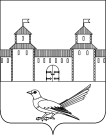 от 10.06.2016 № 839-пО  награждении Благодарственным письмом Главы муниципального образования Сорочинский городской округ Оренбургской областиВ соответствии с  Федеральным Законом от 06.10.2003 № 131-ФЗ «Об общих принципах  организации местного самоуправления в Российской Федерации», статьями 32, 35, 40 Устава муниципального образования Сорочинский городской округ Оренбургской области, решением Сорочинского городского Совета от 31.10.2012 № 161 «О благодарственном письме Главы муниципального образования город Сорочинск Оренбургской области» (с учетом изменений и дополнений), а также на основании ходатайства  главного врача Государственного бюджетного учреждения здравоохранения «Городская больница» города Сорочинска от 07.06.2016 № 1417, администрация Сорочинского городского округа Оренбургской области постановляет:Наградить Благодарственным письмом Главы муниципального образования Сорочинский городской округ Оренбургской области за многолетний добросовестный труд, большой вклад в развитие здравоохранения Сорочинского городского округа  и в связи с празднованием профессионального праздника – Дня медицинского работника:– акушерку Бурдыгинской врачебной амбулатории Калужских Анастасию Михайловну;- фельдшера скорой медицинской помощи Квасову Раису Романовну;- акушерку родильного отделения Мордвинцеву Ольгу Валерьевну;- врача – рентгенолога Насырову Ильвиру Ильдаровну;- врача – хирурга поликлиники Симонову Татьяну Михайловну. 2. Настоящее постановление вступает в силу со  дня его подписания, подлежит  официальному опубликованию и размещению на веб-сайте в информационно-телекоммуникационной сети "Интернет"  муниципального образования Сорочинский городской округ  Оренбургской области.3. Контроль за исполнением настоящего постановления оставляю за собой.Глава муниципального образования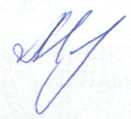 Сорочинский городской округ                                                                        Т.П. МелентьеваРазослано: в дело, прокуратуре,  Государственное бюджетное учреждение здравоохранения «Городская больница» города Сорочинска, Черных И.Н., Вагановой Е.В.Администрация Сорочинского городского округа Оренбургской областиП О С Т А Н О В Л Е Н И Е 